Complete the facts about Romeo and Juliet using your place value knowledge. Write each number as a Roman Numeral. Then round the number. Romeo and Juliet Facts Write me as a Roman NumeralPictorial representation of the numberRound to the nearest 10…Round to the nearest 100…In Romeo and Juliet, there are a total of ………………… lines.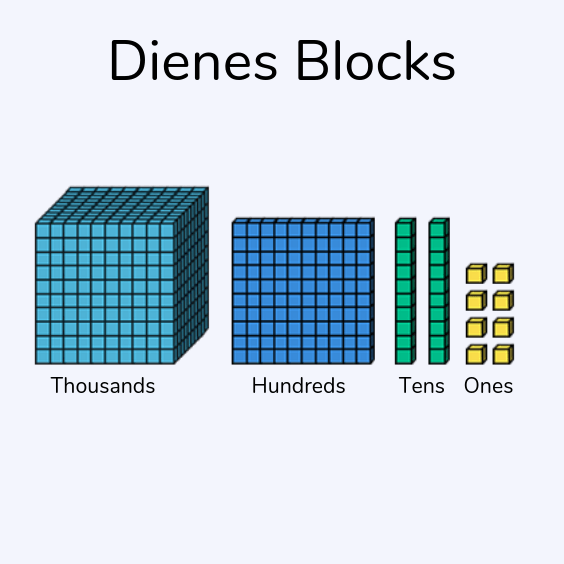 The play was written in …………………In March …………………, Mary Saunderson became almost certainly the first woman to play Juliet on the professional stage.The film Gnomeo & Juliet was released in ………………“West Side Story” was hugely influential adaptation of Romeo and Juliet in ……………… 